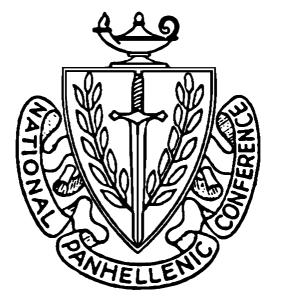 2019 PANHELLENIC EXECUTIVE COUNCIL APPLICATIONComplete the following application and send an electronic copy as well as a copy of your resume to URPanhellenic@gmail.com by Sunday, November 4, 2018, at midnight.Name: Cell Phone #: 				Abroad Cell Phone #: 	Year: Sorority: Years of Membership: Anticipated # of academic units to be taken: 	Spring 2019:				Fall 2019: GPA:Spring ’18 Semester GPA:		Cumulative GPA: *Applicants should have a cumulative GPA of at least 3.0 in order to be considered for a positionAre you currently studying abroad? Please rank the positions (1-6) in the order in which you are interested in them.  You will be considered for every position and will be placed where your capabilities and strengths will be best utilized. **If you list VP of Communication as 1 or 2, please include an example of previous graphic design work.______ President______ VP of Operations______ VP of Recruitment ______ VP of Recruitment Education ______ VP of Programming ______ VP of CommunicationPlease reply to the following questions: 1. What is your perception of the role of Panhellenic within the Greek system at the University of Richmond? Why is it important? 2. Explain three benefits that you have gained by being an active member of your chapter that are specific to your unique experience. 3. As a Panhellenic Officer, there is the potential that an issue will arise concerning your sorority. Describe the way you anticipate being able to address a conflicting situation involving your chapter. 4. If you are elected as a Panhellenic Executive Officer, list additional time commitments would you have next year.5. If your GPA is below a 3.0, please explain any extenuating circumstances.